ALFRISTON PARISH COUNCILCLERK TO THE COUNCIL 							33 Swaines Way Mrs Victoria Rutt								Heathfield										East SussexTelephone – 07936 904743						TN21 0ANEmail – clerk@alfristonparishcouncil.org.uk								          Wednesday 12th January 2022All members of the Parish Council are summoned to a meeting of Alfriston Parish Council to be held in the Alfriston War Memorial Hall on Monday 17th January 2022 at 19:15.  Please note that a digital sound recording is made of all meetings of Alfriston Parish Council including Public Questions sessions. The recording is not for publication and is only used to aid accurate minute taking.              Mrs Victoria Rutt - Clerk to the Council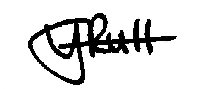 122. Chairman’s Welcome123. Public Questions 124. Apologies for absence125. Update from Maria Caulfield MP 126. Update from Cllr Stephen Shing – East Sussex County Council 127. Update from Cllr Michael Lunn – Wealden District Council 128. Declaration of interest129. Minutes  To agree as a true record the minutes of the APC meeting held on 15th November 2021        130. Finance  130.1 To approve the Statement of Finances: Jan 2022   130.2 To confirm sight and approve the audit paperwork for Q3 2021/22   130.3 To approve the budget for 2022/23  130.4 To approve the precept for 2022/23131. Consider a request to install a new dog waste bin near Star Lane132. Report on Highways & Twittens – Cllr Rabagliati133. Report on Allotments – Cllr Cooper 134. Report on Public Transport – Cllr Monteath-Wilson135. Report on Rights of Way and Countryside – Cllr Monteath-Wilson136. Report on Strategic Planning – Cllr Daw136.1 To discuss membership of Neighbourhood Plan Committee 137. Report on Tye and Recreation Ground – Cllr Beechey 137.1 To discuss and agree Friends of Alfriston Playground proposal       138. Report from Planning Committee – Cllr Bell 138.1 Applications considered by APC Planning Committee since last meeting 	 SDNP/21/05946/HOUS Timbers, Sloe Lane,, Alfriston BN26 5UU SDNP/21/06233/ADV Rathfinny Farm, Whiteway, Alfriston, BN26 5TU SDNP/21/06380/HOUS and SDNP/21/06381/LIS Burnt House, Whiteway, Alfriston               138.2 Applications notified or awaiting decision from SDNPASDNP/21/04438/HOUS Timbers, Sloe Lane, Alfriston, BN26 5UUSDNP/21/05139/HOUS Little Dene, North Street, Alfriston, BN26 5UG  SDNP/21/05361/TCA 8 Chestnut Cottages, High Street, Alfriston, BN26 5TB  SDNP/21/05544/HOUS 2 The Broadway, Alfriston, BN26 5XL 138.3 Enforcement updates      139. Reports from Outside BodiesVolunteer Task Force HeartstartAlfriston Emergency GroupFlood ForumNeighbourhood WatchTwinning CommitteeAlfriston and Cuckmere ConnectSt Andrew’s Church Clergy HouseCuckmere BusesAlfriston War Memorial Hall Speedwatch 140. Correspondence to The Clerk141. Public Questions142. Date of next meeting The date of the next APC meeting is Monday 21st February 2022 in the Alfriston War Memorial Hall at 19:15. 